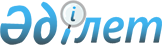 О внесении изменений в решение Экибастузского городского маслихата (очередная ХLV сессия, V созыв) от 24 декабря 2015 года № 369/45 "О бюджете города Экибастуза на 2016 - 2018 годы"
					
			Утративший силу
			
			
		
					Решение маслихата города Экибастуза Павлодарской области от 12 апреля 2016 года № 11/3. Зарегистрировано Департаментом юстиции Павлодарской области 26 апреля 2016 года № 5096. Утратило силу решением маслихата города Экибастуза Павлодарской области от 17 марта 2017 года № 114/15 (вводится в действие со дня его первого официального опубликования)      Сноска. Утратило силу решением маслихата города Экибастуза Павлодарской области от 17.03.2017 № 114/15 (вводится в действие со дня его первого официального опубликования).

      В соответствии c пунктом 4 статьи 106 Бюджетного кодекса Республики Казахстан, подпунктом 1) пункта 1 статьи 6 Закона Республики Казахстан "О местном государственном управлении и самоуправлении в Республике Казахстан", в целях эффективного использования бюджетных средств, Экибастузский городской маслихат РЕШИЛ:

      1. Внести в решение Экибастузского городского маслихата (очередная ХLV сессия, V созыв) от 24 декабря 2015 года № 369/45 "О бюджете города Экибастуза на 2016 - 2018 годы" (зарегистрировано в Реестре государственной регистрации нормативных правовых актов за № 4868, опубликовано 8 января 2016 года в газете "Отарқа", 8 января 2016 года в газете "Голос Экибастуза") следующие изменения:

      в пункте 1:

      в подпункте 1):

      цифры "14 508 999" заменить цифрами "14 668 438";

      цифры "11 511 838" заменить цифрами "11 509 598";

      цифры "45 823" заменить цифрами "46 784";

      цифры "70 000" заменить цифрами "230 718";

      в подпункте 2) цифры "14 808 034" заменить цифрами "15 275 487";

      в подпункте 4):

      в абзаце первом цифры "4 600" заменить цифрами "-168 323";

      в абзаце третьем цифры "4 600" заменить цифрами "0";

      цифры "0" заменить цифрами "168 323";

      в подпункте 5) цифры "-1 936 731" заменить цифрами "- 2 071 822";

      в подпункте 6) цифры "1 936 731" заменить цифрами "2 071 822";

      в пункте 5 цифры "12 000" заменить цифрами "19 462";

      приложения 1, 5 к указанному решению изложить в новой редакции согласно приложениям 1, 2 к настоящему решению.

      2. Контроль за исполнением настоящего решения возложить на постоянную комиссию Экибастузского городского маслихата по вопросам экономики, бюджета и предпринимательства.

      3. Настоящее решение вводится в действие с 1 января 2016 года.

 Бюджет города Экибастуза на 2016 год Перечень бюджетных программ поселков, сел, сельских округов на 2016 год
					© 2012. РГП на ПХВ «Институт законодательства и правовой информации Республики Казахстан» Министерства юстиции Республики Казахстан
				
      Председатель сессии,

      секретарь городского маслихата

Б. Куспеков
Приложение 1
к решению Экибастузского
городского маслихата
(очередная III сессия, VI созыв)
от 12 апреля 2016 года № 11/3Приложение 1
к решению Экибастузского
городского маслихата
(очередная ХLV сессия,
V созыв) от 24 декабря
2015 года № 369/45Категория

Категория

Категория

Категория

Сумма (тыс. тенге)

Класс

Класс

Класс

Сумма (тыс. тенге)

Подкласс

Подкласс

Сумма (тыс. тенге)

Наименование

Сумма (тыс. тенге)

1

2

3

4

5

I. Доходы

14 668 438

1

НАЛОГОВЫЕ ПОСТУПЛЕНИЯ

11 509 598

01

Подоходный налог

2 335 594

2

Индивидуальный подоходный налог

2 335 594

03

Социальный налог

1 652 189

1

Социальный налог

1 652 189

04

Налоги на собственность

5 802 114

1

Налоги на имущество

4 249 657

3

Земельный налог

1 022 013

4

Налог на транспортные средства

528 744

5

Единый земельный налог

1 700

05

Внутренние налоги на товары, работы и услуги

1 643 842

2

Акцизы

19 268

3

Поступления за использование природных и других ресурсов

1 461 116

4

Сборы за ведение предпринимательской и профессиональной деятельности

155 073

5

Налог на игорный бизнес

8 385

08

Обязательные платежи, взимаемые за совершение юридически значимых действий и (или) выдачу документов уполномоченными на то государственными органами или должностными лицами

75 859

1

Государственная пошлина

75 859

2

НЕНАЛОГОВЫЕ ПОСТУПЛЕНИЯ

46 784

01

Доходы от государственной собственности

28 581

1

Поступления части чистого дохода государственных предприятий

1 882

4

Доходы на доли участия в юридических лицах, находящиеся в государственой собственности

1 964

5

Доходы от аренды имущества, находящегося в государственной собственности

24 211

7

Вознаграждения по кредитам, выданным из государственного бюджета

378

9

Прочие доходы от государственной собственности

146

06

Прочие неналоговые поступления

18 203

1

Прочие неналоговые поступления

18 203

3

ПОСТУПЛЕНИЯ ОТ ПРОДАЖИ ОСНОВНОГО КАПИТАЛА

230 718

01

Продажа государственного имущества, закрепленного за государственными учреждениями

160 718

1

Продажа государственного имущества, закрепленного за государственными учреждениями

160 718

03

Продажа земли и нематериальных активов

70 000

1

Продажа земли

68 000

2

Продажа нематериальных активов

2 000

4

ПОСТУПЛЕНИЯ ТРАНСФЕРТОВ

2 881 338

02

Трансферты из вышестоящих органов государственного управления

2 881 338

2

Трансферты из областного бюджета

2 881 338

Функциональная группа

Функциональная группа

Функциональная группа

Функциональная группа

Функциональная группа

Сумма (тыс. тенге)

Функциональная подгруппа

Функциональная подгруппа

Функциональная подгруппа

Функциональная подгруппа

Сумма (тыс. тенге)

Администратор бюджетных программ

Администратор бюджетных программ

Администратор бюджетных программ

Сумма (тыс. тенге)

Бюджетная программа

Бюджетная программа

Сумма (тыс. тенге)

Наименование

Сумма (тыс. тенге)

1

2

3

4

5

6

II. Затраты

15 275 487

01

Государственные услуги общего характера

533 309

1

Представительные, исполнительные и другие органы, выполняющие общие функции государственного управления

368 833

112

Аппарат маслихата района (города областного значения)

24 167

001

Услуги по обеспечению деятельности маслихата района (города областного значения)

24 167

122

Аппарат акима района (города областного значения)

152 334

001

Услуги по обеспечению деятельности акима района (города областного значения)

151 838

003

Капитальные расходы государственного органа

496

123

Аппарат акима района в городе, города районного значения, поселка, села, сельского округа

192 332

001

Услуги по обеспечению деятельности акима района в городе, города районного значения, поселка, села, сельского округа

192 032

032

Капитальные расходы подведомственных государственных учреждений и организаций

300

2

Финансовая деятельность

70 506

452

Отдел финансов района (города областного значения)

70 506

001

Услуги по реализации государственной политики в области исполнения бюджета и управления коммунальной собственностью района (города областного значения)

61 763

003

Проведение оценки имущества в целях налогообложения

5 714

010

Приватизация, управление коммунальным имуществом, постприватизационная деятельность и регулирование споров, связанных с этим

3 029

5

Планирование и статистическая деятельность

35 682

453

Отдел экономики и бюджетного планирования района (города областного значения)

35 682

001

Услуги по реализации государственной политики в области формирования и развития экономической политики, системы государственного планирования

35 682

9

Прочие государственные услуги общего характера

58 288

458

Отдел жилищно-коммунального хозяйства, пассажирского транспорта и автомобильных дорог района (города областного значения)

58 288

001

Услуги по реализации государственной политики на местном уровне в области жилищно-коммунального хозяйства, пассажирского транспорта и автомобильных дорог

57 968

013

Капитальные расходы государственного органа

320

02

Оборона

39 204

1

Военные нужды

38 204

122

Аппарат акима района (города областного значения)

38 204

005

Мероприятия в рамках исполнения всеобщей воинской обязанности

38 204

2

Организация работы по чрезвычайным ситуациям

1 000

122

Аппарат акима района (города областного значения)

1 000

007

Мероприятия по профилактике и тушению степных пожаров районного (городского) масштаба, а также пожаров в населенных пунктах, в которых не созданы органы государственной противопожарной службы

1 000

03

Общественный порядок, безопасность, правовая, судебная, уголовно-исполнительная деятельность

35 482

9

Прочие услуги в области общественного порядка и безопасности

35 482

458

Отдел жилищно-коммунального хозяйства, пассажирского транспорта и автомобильных дорог района (города областного значения)

35 482

021

Обеспечение безопасности дорожного движения в населенных пунктах

35 482

04

Образование

7 375 976

1

Дошкольное воспитание и обучение

1 872 673

123

Аппарат акима района в городе, города районного значения, поселка, села, сельского округа

96 493

004

Обеспечение деятельности организаций дошкольного воспитания и обучения

81 154

041

Реализация государственного образовательного заказа в дошкольных организациях образования

15 339

464

Отдел образования района (города областного значения)

1 772 180

009

Обеспечение деятельности организаций дошкольного воспитания и обучения

1 438 153

040

Реализация государственного образовательного заказа в дошкольных организациях образования

334 027

467

Отдел строительства района (города областного значения)

4 000

037

Строительство и реконструкция объектов дошкольного воспитания и обучения

4 000

2

Начальное, основное среднее и общее среднее образование

5 164 265

123

Аппарат акима района в городе, города районного значения, поселка, села, сельского округа

15 608

005

Организация бесплатного подвоза учащихся до школы и обратно в сельской местности

15 608

464

Отдел образования района (города областного значения)

4 757 417

003

Общеобразовательное обучение

4 442 691

006

Дополнительное образование для детей

314 726

465 

Отдел физической культуры и спорта района (города областного значения)

377 899

017 

Дополнительное образование для детей и юношества по спорту

377 899

467

Отдел строительства района (города областного значения)

13 341

024

Строительство и реконструкция объектов начального, основного среднего и общего среднего образования

13 341

9

Прочие услуги в области образования

339 038

464

Отдел образования района (города областного значения)

339 038

001

Услуги по реализации государственной политики на местном уровне в области образования

37 454

005

Приобретение и доставка учебников, учебно-методических комплексов для государственных учреждений образования района (города областного значения)

160 000

007

Проведение школьных олимпиад, внешкольных мероприятий и конкурсов районного (городского) масштаба

207

015

Ежемесячные выплаты денежных средств опекунам (попечителям) на содержание ребенка-сироты (детей-сирот), и ребенка (детей), оставшегося без попечения родителей

61 268

022

Выплата единовременных денежных средств казахстанским гражданам, усыновившим (удочерившим) ребенка (детей)-сироту и ребенка (детей), оставшегося без попечения родителей

2 871

029

Обследование психического здоровья детей и подростков и оказание психолого-медико-педагогической консультативной помощи населению

12 381

067

Капитальные расходы подведомственных государственных учреждений и организаций

64 857

05

Здравоохранение

463

9

Прочие услуги в области здравоохранения

463

123

Аппарат акима района в городе, города районного значения, поселка, села, сельского округа

463

002

Организация в экстренных случаях доставки тяжелобольных людей до ближайшей организации здравоохранения, оказывающей врачебную помощь

463

06

Социальная помощь и социальное обеспечение

632 924

1

Социальное обеспечение

26 004

451

Отдел занятости и социальных программ района (города областного значения)

21 497

005

Государственная адресная социальная помощь

6 663

016

Государственные пособия на детей до 18 лет

5 790

025

Внедрение обусловленной денежной помощи по проекту Өрлеу

9 044

464

Отдел образования района (города областного значения)

4 507

030

Содержание ребенка (детей), переданного патронатным воспитателям

4 507

2

Социальная помощь

511 900

123

Аппарат акима района в городе, города районного значения, поселка, села, сельского округа

11 489

003

Оказание социальной помощи нуждающимся гражданам на дому

11 489

451

Отдел занятости и социальных программ района (города областного значения)

500 411

002

Программа занятости

73 801

006

Оказание жилищной помощи

41 570

007

Социальная помощь отдельным категориям нуждающихся граждан по решениям местных представительных органов

164 519

010

Материальное обеспечение детей - инвалидов, воспитывающихся и обучающихся на дому

5 090

013

Социальная адаптация лиц, не имеющих определенного местожительства

47 292

014

Оказание социальной помощи нуждающимся гражданам на дому

76 107

017

Обеспечение нуждающихся инвалидов обязательными гигиеническими средствами и предоставление услуг специалистами жестового языка, индивидуальными помощниками в соответствии с индивидуальной программой реабилитации инвалида

92 032

9

Прочие услуги в области социальной помощи и социального обеспечения

95 020

451

Отдел занятости и социальных программ района (города областного значения)

95 020

001

Услуги по реализации государственной политики на местном уровне в области обеспечения занятости и реализации социальных программ для населения

58 750

011

Оплата услуг по зачислению, выплате и доставке пособий и других социальных выплат

2 299

054

Размещение государственного социального заказа в неправительственном секторе

33 971

07

Жилищно-коммунальное хозяйство

927 258

1

Жилищное хозяйство

288 777

455

Отдел культуры и развития языков района (города областного значения)

2 959

024

Ремонт объектов в рамках развития городов и сельских населенных пунктов по Дорожной карте занятости 2020

2 959

458

Отдел жилищно-коммунального хозяйства, пассажирского транспорта и автомобильных дорог района (города областного значения)

142 619

003

Организация сохранения государственного жилищного фонда

138 682

049

Проведение энергетического аудита многоквартирных жилых домов

3 937

463

Отдел земельных отношений района (города областного значения)

22 501

016

Изъятие земельных участков для государственных нужд

22 501

464

Отдел образования района (города областного значения)

3 054

026

Ремонт объектов в рамках развития городов и сельских населенных пунктов по Дорожной карте занятости 2020

3 054

467

Отдел строительства района (города областного значения)

87 031

003

Проектирование и (или) строительство, реконструкция жилья коммунального жилищного фонда

15 339

004

Проектирование, развитие и (или) обустройство инженерно-коммуникационной инфраструктуры

71 692

479

Отдел жилищной инспекции района (города областного значения)

30 613

001

Услуги по реализации государственной политики на местном уровне в области жилищного фонда

30 483

005

Капитальные расходы государственного органа

130

2

Коммунальное хозяйство

217 594

123

Аппарат акима района в городе, города районного значения, поселка, села, сельского округа

25 311

014

Организация водоснабжения населенных пунктов

25 311

467

Отдел строительства района (города областного значения)

192 283

005

Развитие коммунального хозяйства

316

006

Развитие системы водоснабжения и водоотведения

113 171

007

Развитие благоустройства городов и населенных пунктов

78 236

058

Развитие системы водоснабжения и водоотведения в сельских населенных пунктах

560

3

Благоустройство населенных пунктов

420 887

123

Аппарат акима района в городе, города районного значения, поселка, села, сельского округа

23 252

008

Освещение улиц населенных пунктов

22 652

009

Обеспечение санитарии населенных пунктов

600

458

Отдел жилищно-коммунального хозяйства, пассажирского транспорта и автомобильных дорог района (города областного значения)

397 635

015

Освещение улиц в населенных пунктах

172 303

016

Обеспечение санитарии населенных пунктов

72 852

017

Содержание мест захоронений и захоронение безродных

6 844

018

Благоустройство и озеленение населенных пунктов

145 636

08

Культура, спорт, туризм и информационное пространство

489 029

1

Деятельность в области культуры

238 908

123

Аппарат акима района в городе, города районного значения, поселка, села, сельского округа

25 948

006

Поддержка культурно-досуговой работы на местном уровне

25 948

455

Отдел культуры и развития языков района (города областного значения)

212 960

003

Поддержка культурно-досуговой работы

212 960

2

Спорт

43 704

465

Отдел физической культуры и спорта района (города областного значения)

43 704

001

Услуги по реализации государственной политики на местном уровне в сфере физической культуры и спорта

16 768

004

Капитальные расходы государственного органа

364

006

Проведение спортивных соревнований на районном (города областного значения) уровне

19 491

007

Подготовка и участие членов сборных команд района (города областного значения) по различным видам спорта на областных спортивных соревнованиях

7 081

3

Информационное пространство

139 229

455

Отдел культуры и развития языков района (города областного значения)

89 465

006

Функционирование районных (городских) библиотек

85 894

007

Развитие государственного языка и других языков народа Казахстана

3 571

456

Отдел внутренней политики района (города областного значения)

49 764

002

Услуги по проведению государственной информационной политики

49 764

9

Прочие услуги по организации культуры, спорта, туризма и информационного пространства

67 188

455

Отдел культуры и развития языков района (города областного значения)

21 606

001

Услуги по реализации государственной политики на местном уровне в области развития языков и культуры

14 031

010

Капитальные расходы государственного органа

400

032

Капитальные расходы подведомственных государственных учреждений и организаций

7 175

456

Отдел внутренней политики района (города областного значения)

45 582

001

Услуги по реализации государственной политики на местном уровне в области информации, укрепления государственности и формирования социального оптимизма граждан

16 092

003

Реализация мероприятий в сфере молодежной политики

29 490

10

Сельское, водное, лесное, рыбное хозяйство, особо охраняемые природные территории, охрана окружающей среды и животного мира, земельные отношения

164 864

1

Сельское хозяйство

66 234

453

Отдел экономики и бюджетного планирования района (города областного значения)

3 835

099

Реализация мер по оказанию социальной поддержки специалистов

3 835

462

Отдел сельского хозяйства района (города областного значения)

16 462

001

Услуги по реализации государственной политики на местном уровне в сфере сельского хозяйства

16 099

006

Капитальные расходы государственного органа

363

473

Отдел ветеринарии района (города областного значения)

45 937

001

Услуги по реализации государственной политики на местном уровне в сфере ветеринарии

20 760

005

Обеспечение функционирования скотомогильников (биотермических ям)

15 003

007

Организация отлова и уничтожения бродячих собак и кошек

3 780

047

Возмещение владельцам стоимости обезвреженных (обеззараженных) и переработанных без изъятия животных, продукции и сырья животного происхождения, представляющих опасность для здоровья животных и человека

6 394

6

Земельные отношения

57 897

463

Отдел земельных отношений района (города областного значения)

57 897

001

Услуги по реализации государственной политики в области регулирования земельных отношений на территории района (города областного значения)

46 097

006

Землеустройство, проводимое при установлении границ районов, городов областного значения, районного значения, сельских округов, поселков, сел

11 800

9

Прочие услуги в области сельского, водного, лесного, рыбного хозяйства, охраны окружающей среды и земельных отношений

40 733

473

Отдел ветеринарии района (города областного значения)

40 733

011

Проведение противоэпизоотических мероприятий

40 733

11

Промышленность, архитектурная, градостроительная и строительная деятельность

42 445

2

Архитектурная, градостроительная и строительная деятельность

42 445

467

Отдел строительства района (города областного значения)

19 851

001

Услуги по реализации государственной политики на местном уровне в области строительства

19 851

468

Отдел архитектуры и градостроительства района (города областного значения)

22 594

001

Услуги по реализации государственной политики в области архитектуры и градостроительства на местном уровне

20 069

003

Разработка схем градостроительного развития территории района и генеральных планов населенных пунктов

2 525

12

Транспорт и коммуникации

669 776

1

Автомобильный транспорт

567 155

123

Аппарат акима района в городе, города районного значения, поселка, села, сельского округа

30 575

013

Обеспечение функционирования автомобильных дорог в городах районного значения, поселках, селах, сельских округах

6 731

045

Капитальный и средний ремонт автомобильных дорог улиц населенных пунктов

23 844

458

Отдел жилищно-коммунального хозяйства, пассажирского транспорта и автомобильных дорог района (города областного значения)

536 580

023

Обеспечение функционирования автомобильных дорог

536 580

9

Прочие услуги в сфере транспорта и коммуникаций

102 621

458

Отдел жилищно-коммунального хозяйства, пассажирского транспорта и автомобильных дорог района (города областного значения)

102 621

024

Организация внутрипоселковых (внутригородских), пригородных и внутрирайонных общественных пассажирских перевозок

102 621

13

Прочие

155 055

3

Поддержка предпринимательской деятельности и защита конкуренции

27 072

469

Отдел предпринимательства района (города областного значения)

27 072

001

Услуги по реализации государственной политики на местном уровне в области развития предпринимательства

25 072

003

Поддержка предпринимательской деятельности

2 000

9

Прочие

127 983

123

Аппарат акима района в городе, города районного значения, поселка, села, сельского округа

8 521

040

Реализация мер по содействию экономическому развитию регионов в рамках Программы "Развитие регионов"

8 521

452

Отдел финансов района (города областного значения)

19 462

012

Резерв местного исполнительного органа района (города областного значения)

19 462

458

Отдел жилищно-коммунального хозяйства, пассажирского транспорта и автомобильных дорог района (города областного значения)

100 000

085

Реализация бюджетных инвестиционных проектов в моногородах

100 000

14

Обслуживание долга

378

1

Обслуживание долга

378

452

Отдел финансов района (города областного значения)

378

013

Обслуживание долга местных исполнительных органов по выплате вознаграждений и иных платежей по займам из областного бюджета

378

15

Трансферты

4 209 324

1

Трансферты

4 209 324

452

Отдел финансов района (города областного значения)

4 209 324

006

Возврат неиспользованных (недоиспользованных) целевых трансфертов

11 937

007

Бюджетные изъятия

4 173 386

051

Трансферты органам местного самоуправления

24 001

III. Чистое бюджетное кредитование

1 633 096

Бюджетные кредиты

1 636 349

07

Жилищно-коммунальное хозяйство

1 629 986

1

Жилищное хозяйство

1 629 986

458

Отдел жилищно-коммунального хозяйства, пассажирского транспорта и автомобильных дорог района (города областного значения)

1 629 986

053

Кредитование на реконструкцию и строительство систем тепло-, водоснабжения и водоотведения

1 629 986

10

Сельское, водное, лесное, рыбное хозяйство, особо охраняемые природные территории, охрана окружающей среды и животного мира, земельные отношения

6 363

1

Сельское хозяйство

6 363

453

Отдел экономики и бюджетного планирования района (города областного значения)

6 363

006

Бюджетные кредиты для реализации мер социальной поддержки специалистов

6 363

Категория

Категория

Категория

Категория

Сумма (тыс. тенге

Класс

Класс

Класс

Сумма (тыс. тенге

Подкласс

Подкласс

Сумма (тыс. тенге

Наименование

Сумма (тыс. тенге

1

2

3

4

5

5

Погашение бюджетных кредитов

3 253

01

Погашение бюджетных кредитов

3 253

1

Погашение бюджетных кредитов, выданных из государственного бюджета

3 253

Функциональная группа

Функциональная группа

Функциональная группа

Функциональная группа

Функциональная группа

Сумма (тыс. тенге)

Функциональная подгруппа

Функциональная подгруппа

Функциональная подгруппа

Функциональная подгруппа

Сумма (тыс. тенге)

Администратор бюджетных программ

Администратор бюджетных программ

Администратор бюджетных программ

Сумма (тыс. тенге)

Программа

Программа

Сумма (тыс. тенге)

Наименование

Сумма (тыс. тенге)

1

2

3

4

5

6

IV. Сальдо по операциям с финансовыми активами

-168 323

Приобретение финансовых активов

0

Категория

Категория

Категория

Категория

Сумма (тыс. тенге)

Класс

Класс

Класс

Сумма (тыс. тенге)

Подкласс

Подкласс

Сумма (тыс. тенге)

Наименование

Сумма (тыс. тенге)

1

2

3

4

5

6

Поступления от продажи финансовых активов государства

168 323

01

Поступления от продажи финансовых активов государства

168 323

1

Поступления от продажи финансовых активов внутри страны

168 323

Наименование

Сумма (тыс. тенге)

1

2

V. Дефицит (профицит) бюджета

-2 071 822

VI. Финансирование дефицита (использование профицита) бюджета

2 071 822

Приложение 2
к решению Экибастузского
городского маслихата
(очередная III сессия, VI созыв)
от 12 апреля 2016 года № 11/3Приложение 5
к решению Экибастузского
городского маслихата
(очередная ХLV сессия,
V созыв) от 24 декабря
2015 года № 369/45Функциональная группа

Функциональная группа

Функциональная группа

Функциональная группа

Функциональная группа

Функциональная подгруппа

Функциональная подгруппа

Функциональная подгруппа

Функциональная подгруппа

Администратор бюджетных программ

Администратор бюджетных программ

Администратор бюджетных программ

Бюджетная программа

Бюджетная программа

Наименование

1

2

3

4

5

Аккольский сельский округ

01

Государственные услуги общего характера

1

Представительные, исполнительные и другие органы, выполняющие общие функции государственного управления

123

Аппарат акима района в городе, города районного значения, поселка, села, сельского округа

001

Услуги по обеспечению деятельности акима района в городе, города районного значения, поселка, села, сельского округа

04

Образование

2

Начальное, основное среднее и общее среднее образование

123

Аппарат акима района в городе, города районного значения, поселка, села, сельского округа

005

Организация бесплатного подвоза учащихся до школы и обратно в сельской местности

06

Социальная помощь и социальное обеспечение

2

Социальная помощь

123

Аппарат акима района в городе, города районного значения, поселка, села, сельского округа

003

Оказание социальной помощи нуждающимся гражданам на дому

07

Жилищно-коммунальное хозяйство

2

Коммунальное хозяйство

123

Аппарат акима района в городе, города районного значения, поселка, села, сельского округа

014

Организация водоснабжения населенных пунктов

3

Благоустройство населенных пунктов

123

Аппарат акима района в городе, города районного значения, поселка, села, сельского округа

008

Освещение улиц населенных пунктов

12

Транспорт и коммуникации

1

Автомобильный транспорт

123

Аппарат акима района в городе, города районного значения, поселка, села, сельского округа

013

Обеспечение функционирования автомобильных дорог в городах районного значения, поселках, селах, сельских округах

13

Прочие

9

Прочие

123

Аппарат акима района в городе, города районного значения, поселка, села, сельского округа

040

Реализация мер по содействию экономическому развитию регионов в рамках Программы "Развитие регионов"

Байетский сельский округ

01

Государственные услуги общего характера

1

Представительные, исполнительные и другие органы, выполняющие общие функции государственного управления

123

Аппарат акима района в городе, города районного значения, поселка, села, сельского округа

001

Услуги по обеспечению деятельности акима района в городе, города районного значения, поселка, села, сельского округа

06

Социальная помощь и социальное обеспечение

2

Социальная помощь

123

Аппарат акима района в городе, города районного значения, поселка, села, сельского округа

003

Оказание социальной помощи нуждающимся гражданам на дому

07

Жилищно-коммунальное хозяйство

2

Коммунальное хозяйство

123

Аппарат акима района в городе, города районного значения, поселка, села, сельского округа

014

Организация водоснабжения населенных пунктов

3

Благоустройство населенных пунктов

123

Аппарат акима района в городе, города районного значения, поселка, села, сельского округа

008

Освещение улиц населенных пунктов

12

Транспорт и коммуникации

1

Автомобильный транспорт

123

Аппарат акима района в городе, города районного значения, поселка, села, сельского округа

013

Обеспечение функционирования автомобильных дорог в городах районного значения, поселках, селах, сельских округах

13

Прочие

9

Прочие

123

Аппарат акима района в городе, города районного значения, поселка, села, сельского округа

040

Реализация мер по содействию экономическому развитию регионов в рамках Программы "Развитие регионов"

 Железнодорожный сельский округ

01

Государственные услуги общего характера

1

Представительные, исполнительные и другие органы, выполняющие общие функции государственного управления

123

Аппарат акима района в городе, города районного значения, поселка, села, сельского округа

001

Услуги по обеспечению деятельности акима района в городе, города районного значения, поселка, села, сельского округа

04

Образование

2

Начальное, основное среднее и общее среднее образование

123

Аппарат акима района в городе, города районного значения, поселка, села, сельского округа

005

Организация бесплатного подвоза учащихся до школы и обратно в сельской местности

07

Жилищно-коммунальное хозяйство

3

Благоустройство населенных пунктов

123

Аппарат акима района в городе, города районного значения, поселка, села, сельского округа

008

Освещение улиц населенных пунктов

12

Транспорт и коммуникации

1

Автомобильный транспорт

123

Аппарат акима района в городе, города районного значения, поселка, села, сельского округа

013

Обеспечение функционирования автомобильных дорог в городах районного значения, поселках, селах, сельских округах

13

Прочие

9

Прочие

123

Аппарат акима района в городе, города районного значения, поселка, села, сельского округа

040

Реализация мер по содействию экономическому развитию регионов в рамках Программы "Развитие регионов"

село Бескауга

01

Государственные услуги общего характера

1

Представительные, исполнительные и другие органы, выполняющие общие функции государственного управления

123

Аппарат акима района в городе, города районного значения, поселка, села, сельского округа

001

Услуги по обеспечению деятельности акима района в городе, города районного значения, поселка, села, сельского округа

07

Жилищно-коммунальное хозяйство

2

Коммунальное хозяйство

123

Аппарат акима района в городе, города районного значения, поселка, села, сельского округа

014

Организация водоснабжения населенных пунктов

3

Благоустройство населенных пунктов

123

Аппарат акима района в городе, города районного значения, поселка, села, сельского округа

008

Освещение улиц населенных пунктов

009

Обеспечение санитарии населенных пунктов

12

Транспорт и коммуникации

1

Автомобильный транспорт

123

Аппарат акима района в городе, города районного значения, поселка, села, сельского округа

013

Обеспечение функционирования автомобильных дорог в городах районного значения, поселках, селах, сельских округах

045

Капитальный и средний ремонт автомобильных дорог улиц населенных пунктов

13

Прочие

9

Прочие

123

Аппарат акима района в городе, города районного значения, поселка, села, сельского округа

040

Реализация мер по содействию экономическому развитию регионов в рамках Программы "Развитие регионов"

Село имени академика Алькея Маргулана

01

Государственные услуги общего характера

1

Представительные, исполнительные и другие органы, выполняющие общие функции государственного управления

123

Аппарат акима района в городе, города районного значения, поселка, села, сельского округа

001

Услуги по обеспечению деятельности акима района в городе, города районного значения, поселка, села, сельского округа

05

Здравоохранение

9

Прочие услуги в области здравоохранения

123

Аппарат акима района в городе, города районного значения, поселка, села, сельского округа

002

Организация в экстренных случаях доставки тяжелобольных людей до ближайшей организации здравоохранения, оказывающей врачебную помощь

06

Социальная помощь и социальное обеспечение

2

Социальная помощь

123

Аппарат акима района в городе, города районного значения, поселка, села, сельского округа

003

Оказание социальной помощи нуждающимся гражданам на дому

07

Жилищно-коммунальное хозяйство

2

Коммунальное хозяйство

123

Аппарат акима района в городе, города районного значения, поселка, села, сельского округа

014

Организация водоснабжения населенных пунктов

3

Благоустройство населенных пунктов

123

Аппарат акима района в городе, города районного значения, поселка, села, сельского округа

008

Освещение улиц населенных пунктов

12

Транспорт и коммуникации

1

Автомобильный транспорт

123

Аппарат акима района в городе, города районного значения, поселка, села, сельского округа

013

Обеспечение функционирования автомобильных дорог в городах районного значения, поселках, селах, сельских округах

13

Прочие

9

Прочие

123

Аппарат акима района в городе, города районного значения, поселка, села, сельского округа

040

Реализация мер по содействию экономическому развитию регионов в рамках Программы "Развитие регионов"

село Шикылдак

01

Государственные услуги общего характера

1

Представительные, исполнительные и другие органы, выполняющие общие функции государственного управления

123

Аппарат акима района в городе, города районного значения, поселка, села, сельского округа

001

Услуги по обеспечению деятельности акима района в городе, города районного значения, поселка, села, сельского округа

07

Жилищно-коммунальное хозяйство

2

Коммунальное хозяйство

123

Аппарат акима района в городе, города районного значения, поселка, села, сельского округа

014

Организация водоснабжения населенных пунктов

3

Благоустройство населенных пунктов

123

Аппарат акима района в городе, города районного значения, поселка, села, сельского округа

008

Освещение улиц населенных пунктов

12

Транспорт и коммуникации

1

Автомобильный транспорт

123

Аппарат акима района в городе, города районного значения, поселка, села, сельского округа

013

Обеспечение функционирования автомобильных дорог в городах районного значения, поселках, селах, сельских округах

13

Прочие

9

Прочие

123

Аппарат акима района в городе, города районного значения, поселка, села, сельского округа

040

Реализация мер по содействию экономическому развитию регионов в рамках Программы "Развитие регионов"

Кояндинский сельский округ

01

Государственные услуги общего характера

1

Представительные, исполнительные и другие органы, выполняющие общие функции государственного управления

123

Аппарат акима района в городе, города районного значения, поселка, села, сельского округа

001

Услуги по обеспечению деятельности акима района в городе, города районного значения, поселка, села, сельского округа

07

Жилищно-коммунальное хозяйство

3

Благоустройство населенных пунктов

123

Аппарат акима района в городе, города районного значения, поселка, села, сельского округа

008

Освещение улиц населенных пунктов

12

Транспорт и коммуникации

1

Автомобильный транспорт

123

Аппарат акима района в городе, города районного значения, поселка, села, сельского округа

013

Обеспечение функционирования автомобильных дорог в городах районного значения, поселках, селах, сельских округах

13

Прочие

9

Прочие

123

Аппарат акима района в городе, города районного значения, поселка, села, сельского округа

040

Реализация мер по содействию экономическому развитию регионов в рамках Программы "Развитие регионов"

Кудайкольский сельский округ

01

Государственные услуги общего характера

1

Представительные, исполнительные и другие органы, выполняющие общие функции государственного управления

123

Аппарат акима района в городе, города районного значения, поселка, села, сельского округа

001

Услуги по обеспечению деятельности акима района в городе, города районного значения, поселка, села, сельского округа

06

Социальная помощь и социальное обеспечение

2

Социальная помощь

123

Аппарат акима района в городе, города районного значения, поселка, села, сельского округа

003

Оказание социальной помощи нуждающимся гражданам на дому

07

Жилищно-коммунальное хозяйство

3

Благоустройство населенных пунктов

123

Аппарат акима района в городе, города районного значения, поселка, села, сельского округа

008

Освещение улиц населенных пунктов

12

Транспорт и коммуникации

1

Автомобильный транспорт

123

Аппарат акима района в городе, города районного значения, поселка, села, сельского округа

013

Обеспечение функционирования автомобильных дорог в городах районного значения, поселках, селах, сельских округах

13

Прочие

9

Прочие

123

Аппарат акима района в городе, города районного значения, поселка, села, сельского округа

040

Реализация мер по содействию экономическому развитию регионов в рамках Программы "Развитие регионов"

Сарыкамысский сельский округ

01

Государственные услуги общего характера

1

Представительные, исполнительные и другие органы, выполняющие общие функции государственного управления

123

Аппарат акима района в городе, города районного значения, поселка, села, сельского округа

001

Услуги по обеспечению деятельности акима района в городе, города районного значения, поселка, села, сельского округа

04

Образование

2

Начальное, основное среднее и общее среднее образование

123

Аппарат акима района в городе, города районного значения, поселка, села, сельского округа

005

Организация бесплатного подвоза учащихся до школы и обратно в сельской местности

06

Социальная помощь и социальное обеспечение

2

Социальная помощь

123

Аппарат акима района в городе, города районного значения, поселка, села, сельского округа

003

Оказание социальной помощи нуждающимся гражданам на дому

07

Жилищно-коммунальное хозяйство

2

Коммунальное хозяйство

123

Аппарат акима района в городе, города районного значения, поселка, села, сельского округа

014

Организация водоснабжения населенных пунктов

3

Благоустройство населенных пунктов

123

Аппарат акима района в городе, города районного значения, поселка, села, сельского округа

008

Освещение улиц населенных пунктов

12

Транспорт и коммуникации

1

Автомобильный транспорт

123

Аппарат акима района в городе, города районного значения, поселка, села, сельского округа

013

Обеспечение функционирования автомобильных дорог в городах районного значения, поселках, селах, сельских округах

13

Прочие

9

Прочие

123

Аппарат акима района в городе, города районного значения, поселка, села, сельского округа

040

Реализация мер по содействию экономическому развитию регионов в рамках Программы "Развитие регионов"

 Поселок Солнечный

01

Государственные услуги общего характера

1

Представительные, исполнительные и другие органы, выполняющие общие функции государственного управления

123

Аппарат акима района в городе, города районного значения, поселка, села, сельского округа

001

Услуги по обеспечению деятельности акима района в городе, города районного значения, поселка, села, сельского округа

04

Образование

1

Дошкольное воспитание и обучение

123

Аппарат акима района в городе, города районного значения, поселка, села, сельского округа

004

Обеспечение деятельности организаций дошкольного воспитания и обучения

041

Реализация государственного образовательного заказа в дошкольных организациях образования

06

Социальная помощь и социальное обеспечение

2

Социальная помощь

123

Аппарат акима района в городе, города районного значения, поселка, села, сельского округа

003

Оказание социальной помощи нуждающимся гражданам на дому

07

Жилищно-коммунальное хозяйство

3

Благоустройство населенных пунктов

123

Аппарат акима района в городе, города районного значения, поселка, села, сельского округа

008

Освещение улиц населенных пунктов

08

Культура, спорт, туризм и информационное пространство

1

Деятельность в области культуры

123

Аппарат акима района в городе, города районного значения, поселка, села, сельского округа

006

Поддержка культурно-досуговой работы на местном уровне

12

Транспорт и коммуникации

1

Автомобильный транспорт

123

Аппарат акима района в городе, города районного значения, поселка, села, сельского округа

013

Обеспечение функционирования автомобильных дорог в городах районного значения, поселках, селах, сельских округах

045

Капитальный и средний ремонт автомобильных дорог улиц населенных пунктов

Торт-Кудукский сельский округ

01

Государственные услуги общего характера

1

Представительные, исполнительные и другие органы, выполняющие общие функции государственного управления

123

Аппарат акима района в городе, города районного значения, поселка, села, сельского округа

001

Услуги по обеспечению деятельности акима района в городе, города районного значения, поселка, села, сельского округа

04

Образование

2

Начальное, основное среднее и общее среднее образование

123

Аппарат акима района в городе, города районного значения, поселка, села, сельского округа

005

Организация бесплатного подвоза учащихся до школы и обратно в сельской местности

06

Социальная помощь и социальное обеспечение

2

Социальная помощь

123

Аппарат акима района в городе, города районного значения, поселка, села, сельского округа

003

Оказание социальной помощи нуждающимся гражданам на дому

07

Жилищно-коммунальное хозяйство

2

Коммунальное хозяйство

123

Аппарат акима района в городе, города районного значения, поселка, села, сельского округа

014

Организация водоснабжения населенных пунктов

3

Благоустройство населенных пунктов

123

Аппарат акима района в городе, города районного значения, поселка, села, сельского округа

008

Освещение улиц населенных пунктов

12

Транспорт и коммуникации

1

Автомобильный транспорт

123

Аппарат акима района в городе, города районного значения, поселка, села, сельского округа

013

Обеспечение функционирования автомобильных дорог в городах районного значения, поселках, селах, сельских округах

13

Прочие

9

Прочие

123

Аппарат акима района в городе, города районного значения, поселка, села, сельского округа

040

Реализация мер по содействию экономическому развитию регионов в рамках Программы "Развитие регионов"

Поселок Шидерты

01

Государственные услуги общего характера

1

Представительные, исполнительные и другие органы, выполняющие общие функции государственного управления

123

Аппарат акима района в городе, города районного значения, поселка, села, сельского округа

001

Услуги по обеспечению деятельности акима района в городе, города районного значения, поселка, села, сельского округа

04

Образование

1

Дошкольное воспитание и обучение

123

Аппарат акима района в городе, города районного значения, поселка, села, сельского округа

004

Обеспечение деятельности организаций дошкольного воспитания и обучения

2

Начальное, основное среднее и общее среднее образование

123

Аппарат акима района в городе, города районного значения, поселка, села, сельского округа

005

Организация бесплатного подвоза учащихся до школы и обратно в сельской местности

06

Социальная помощь и социальное обеспечение

2

Социальная помощь

123

Аппарат акима района в городе, города районного значения, поселка, села, сельского округа

003

Оказание социальной помощи нуждающимся гражданам на дому

07

Жилищно-коммунальное хозяйство

3

Благоустройство населенных пунктов

123

Аппарат акима района в городе, города районного значения, поселка, села, сельского округа

008

Освещение улиц населенных пунктов

08

Культура, спорт, туризм и информационное пространство

1

Деятельность в области культуры

123

Аппарат акима района в городе, города районного значения, поселка, села, сельского округа

006

Поддержка культурно-досуговой работы на местном уровне

12

Транспорт и коммуникации

1

Автомобильный транспорт

123

Аппарат акима района в городе, города районного значения, поселка, села, сельского округа

013

Обеспечение функционирования автомобильных дорог в городах районного значения, поселках, селах, сельских округах

Экибастузский сельский округ

01

Государственные услуги общего характера

1

Представительные, исполнительные и другие органы, выполняющие общие функции государственного управления

123

Аппарат акима района в городе, города районного значения, поселка, села, сельского округа

001

Услуги по обеспечению деятельности акима района в городе, города районного значения, поселка, села, сельского округа

04

Образование

2

Начальное, основное среднее и общее среднее образование

123

Аппарат акима района в городе, города районного значения, поселка, села, сельского округа

005

Организация бесплатного подвоза учащихся до школы и обратно в сельской местности

06

Социальная помощь и социальное обеспечение

2

Социальная помощь

123

Аппарат акима района в городе, города районного значения, поселка, села, сельского округа

003

Оказание социальной помощи нуждающимся гражданам на дому

07

Жилищно-коммунальное хозяйство

2

Коммунальное хозяйство

123

Аппарат акима района в городе, города районного значения, поселка, села, сельского округа

014

Организация водоснабжения населенных пунктов

3

Благоустройство населенных пунктов

123

Аппарат акима района в городе, города районного значения, поселка, села, сельского округа

008

Освещение улиц населенных пунктов

12

Транспорт и коммуникации

1

Автомобильный транспорт

123

Аппарат акима района в городе, города районного значения, поселка, села, сельского округа

013

Обеспечение функционирования автомобильных дорог в городах районного значения, поселках, селах, сельских округах

13

Прочие

9

Прочие

123

Аппарат акима района в городе, города районного значения, поселка, села, сельского округа

040

Реализация мер по содействию экономическому развитию регионов в рамках Программы "Развитие регионов"

